§2619.  Executor or administrator liable as trustee; stockholdersAny debt or legacy due from an executor or administrator and any goods, effects and credits in his hands, as such, may be attached by trustee process. The amount which a stockholder of a corporation is liable to pay to a judgment creditor thereof may be attached by a creditor of such judgment creditor by trustee process served on such stockholder at any time after the commencement of the judgment creditor's action against him, and before the rendition of judgment therein.The State of Maine claims a copyright in its codified statutes. If you intend to republish this material, we require that you include the following disclaimer in your publication:All copyrights and other rights to statutory text are reserved by the State of Maine. The text included in this publication reflects changes made through the First Regular and First Special Session of the 131st Maine Legislature and is current through November 1. 2023
                    . The text is subject to change without notice. It is a version that has not been officially certified by the Secretary of State. Refer to the Maine Revised Statutes Annotated and supplements for certified text.
                The Office of the Revisor of Statutes also requests that you send us one copy of any statutory publication you may produce. Our goal is not to restrict publishing activity, but to keep track of who is publishing what, to identify any needless duplication and to preserve the State's copyright rights.PLEASE NOTE: The Revisor's Office cannot perform research for or provide legal advice or interpretation of Maine law to the public. If you need legal assistance, please contact a qualified attorney.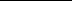 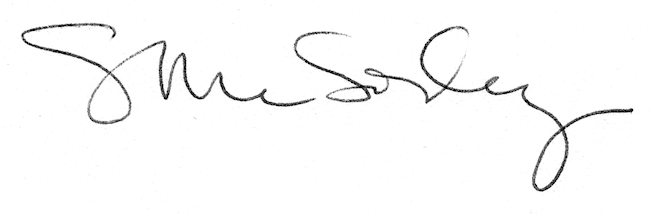 